			1.2. Структура общеобразовательного учреждения и контингент учащихся 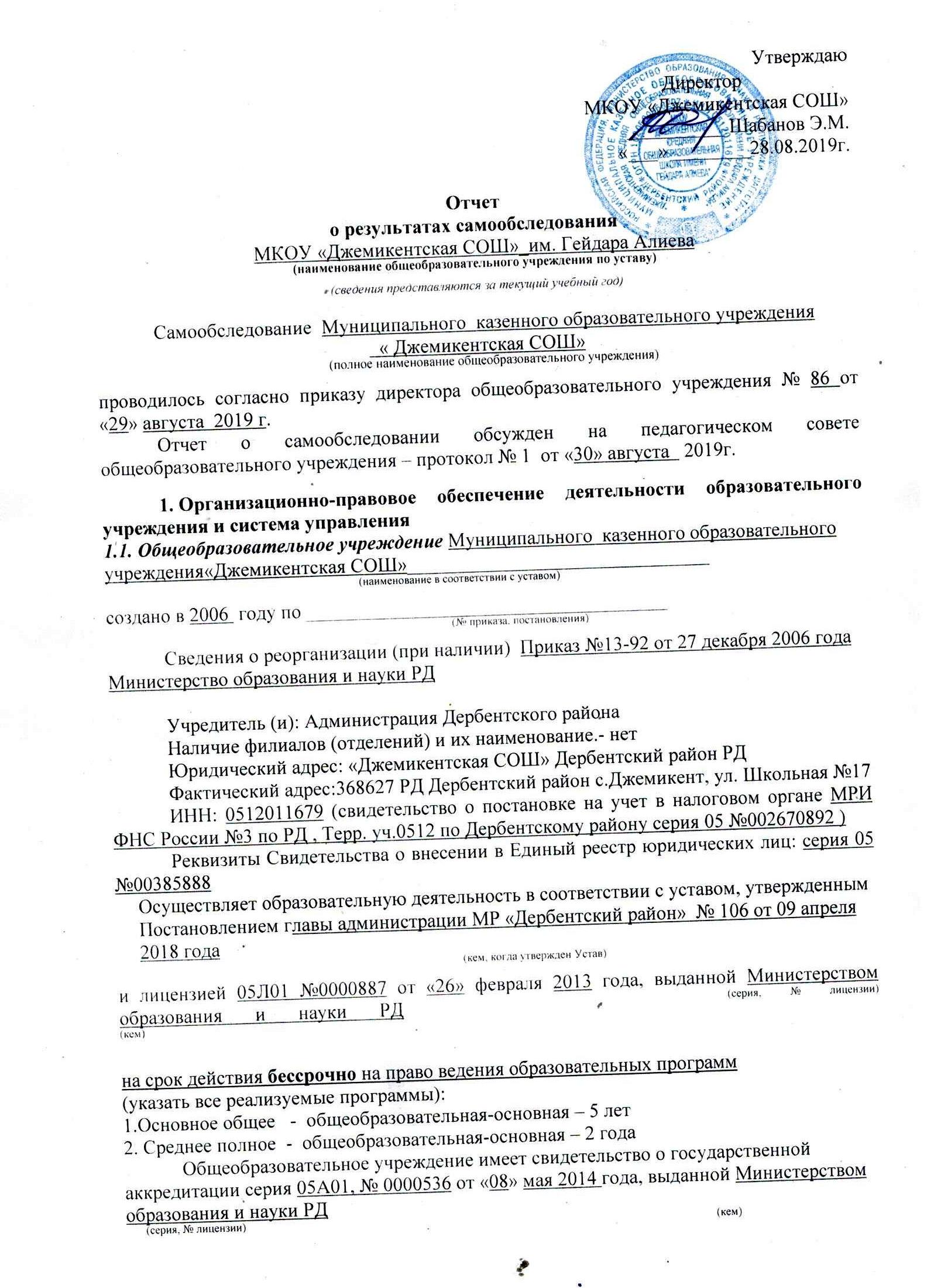 1.3. Средняя наполняемость классов:  20 УЧ-СЯ5 - 7      - 145   учащихся;8 - 9      - 64    учащихся;10 - 11  -   21 учащихся.1.4. Режим работы общеобразовательного учреждения:	в основной школе:  5 кл. Понедельник-Суббота  1 смена ( по 45 мин)                                              6 кл. Понедельник-Суббота  1 смена ( по 45 мин)                                              7 кл. Понедельник-Суббота  1 смена ( по 45 мин)                                              8 кл. Понедельник-Суббота  1 смена ( по 45 мин)                                              9 кл. Понедельник-Суббота  1 смена ( по 45 мин)	в средней школе:     10 кл. Понедельник-Суббота  1 смена ( по 45 мин)                                              11 кл. Понедельник-Суббота  1 смена ( по 45 мин)начало и окончание занятий: 1 смена: 08:00 –13:00Продолжительность перемены между уроками 5 мин., большой перемены (после 3 урока) 10 мин.	1.5. Формы получения образования:2. Кадровое обеспечение реализуемых образовательных и воспитательных программ 2.1. Сведения об административных работниках.2.2. Сведения о педагогических работниках (включая административных и других работников, ведущих педагогическую деятельность).3.Программно-методическое обеспечение образовательного процесса3.1.Перечень образовательных программ, реализуемых в ОУОбразовательные программы основной школы (вторая ступень обучения):общеобразовательные программы.Образовательные программы средней (полной) школы (третья ступень обучения)общеобразовательные программы.                    Характеристика образовательных программ3,2в 9 классев 11 классе4. Показатели уровня и качества общеобразовательной подготовки.4.1. Результаты внутришкольного мониторинга качества образования выпускников (за последние 3 года):4.1.1. Результаты итоговой аттестации обучающихся 5 – 9 классов:4.1.3. Результаты итоговой аттестации обучающихся 10 – 11 классов:4.1.4. Результаты Единого государственного экзамена за три последние года.4.1.6. Награждение золотой и серебряной медалями «За особые заслуги в учении»:4.2. Результаты тестирования, проводимого самим общеобразовательным учреждением в период подготовки к государственной аккредитации.Выполнение учебных планов и программ по ступеням образованияВыполнение учебного плана в 2017 – 2018 учебном годув 9 классев 11 классе6. Дополнительная информация о гимназиях, лицеях, школах с углублённым изучением предметов, прогимназиях.6.1. Доля классов с изучением программ углублённого (профильного) изучения предметов  0%6.2. Программы углублённого (профильного) изучения предметов:  0%6.3. Данные о результатах внутреннего мониторинга по предметам профильного изучения (по выбору образовательного учреждения).6.4. Квалификационный уровень педагогов, преподающих по программам профильного обучения: доля педагогов с первой и высшей квалификационными категориями – 12 %.6.5. Наличие специального оборудования и библиотечно-информационных ресурсов для реализации программ профильного) изучения предметов:7. Общие сведения об участии в олимпиадах по предметам.8. Организация дополнительных платных образовательных услуг (вне учебного плана образовательного учреждения)9. Характеристика системы воспитания в общеобразовательном учреждении:10.1. Основные направления воспитательной работы школыВоспитательная система школыОсновная цель: правовое воспитание, воспитание патриотизма и гражданской ответственности, высоких нравственных ценностей учащихся, развитие их интеллектуальных способностей в условиях здоровьесберегающей среды в рамках взаимодействия с семьёй и социумом.Задачи:1.Формировать гражданскую и правовую направленность личности,  активную жизненную позицию, воспитывать гордость за своё Отечество и ответственность  за судьбу своей страны.2.Создавать условия для проявления учащимися нравственных знаний, умений и совершения нравственно оправданных поступков.3. Создавать условия для становления, развития и совершенствования интеллектуальных возможностей учащихся средствами воспитательной работы.4. Формировать у учащихся всех возрастов понимания значимости здоровья для собственного самоутверждения.5. Создавать условия для позитивного общения учащихся в школе и за её пределами, для проявления инициативы и самостоятельности, ответственности, искренности и открытости в реальных жизненных ситуациях, интереса к внеклассной деятельности на всех возрастных этапах.6. Создавать систему целенаправленной воспитательной работы с родителями для активного и полезного взаимодействия школы и семьи.7. Создавать условия для учащихся для активного взаимодействия с социумом.Направление:  «Ученик – патриот и гражданин»Главные цели:- воспитание способности делать свой жизненный выбор и нести за него ответственность; - отстаивать свои интересы, своей семьи, трудового коллектива, своего народа, государства;- формирование уважительного отношения к народам мира, человечеству, представителям других национальностей, к своей национальности, её культуре, языку, традициям и обычаям;-признание ценности независимости и суверенности своего государства и других государств.Направление: «Общение и досуг ученика»Главная цель: Создание условий для позитивного общения учащихся в школе и за её пределами, для проявления инициативы и самостоятельности, ответственности, искренности и открытости в реальных жизненных ситуациях, интереса к внеклассной деятельности на всех возрастных этапах.Направление: «Ученик и его здоровье»Главная цель: формирование у учащихся всех возрастов понимания значимости здоровья для собственного самоутверждения.Направление: «Ученик и его семья»-школа должна помочь ребёнку сохранить и укрепить связь с отчим домом и семьёй.Главная цель: осознание учащимися всех возрастов значимости семьи в жизни любого человека.Направление: «Ученик и его интеллектуальные возможности»Главная цель: осознание учащимися значимости развитого интеллекта для будущего личностного самоутверждения и успешного взаимодействия с окружающим миром.Направление: «Ученик и его нравственность»Главная цель: воспитание нравственного человека, способного к принятию ответственных решений и к проявлению нравственного поведения в любых жизненных ситуациях.Локальные акты1. Положение о Совете учреждения
2. Положение о правах и обязанностях учащихся
3. Положение о педагогическом совете
4. Положение о введении портфолио учащихся
5. Положение о постановке на педагогический учет учащихся
6. Положение о классном руководителе
7. Положение о родительских собраниях
8. Положение о детской общественной организации «Пионер Дагестан»
9. Положение о группе продленного дня
10. Положение о дежурстве
11. Положение о научном обществе учащихся
12. Положение о внутришкольном контроле
13. Положение о профилактике безнадзорности и правонарушений среди обучающихся
14. Положение об организации внеурочной деятельности обучающихся 10.2. Административная структура, функционально ответственная за воспитательную работу в образовательном учреждении (управление, отдел, ответственный за воспитательную работу);1. Совет учреждения
2. Директор учреждения
3. Педсовет.                                                                                                                                              4.Завуч по ВР
5. МО классных руководителей
6. Социальный педагог
8. Психолог
9. Вожатая
10.Совет Старшеклассников
11. ДОО «Пионеры Дагестана»

10.3. Организация школьного самоуправленияЦели: 1.Развитие детского движения в интересах детей и общества.2.Помочь ребёнку познавать и улучшать окружающий мир, развивать свои способности, стать достойным гражданином своего Отечества.3.Развитие и формирование социальной активности, самостоятельности и нравственных качеств детей.Задачи:Удовлетворение потребности детей в общении, в совместной деятельности.Стимулирование и поддержка значимых инициатив детских общественных организаций.Способствовать развитию творческих способностей у детей.Способствовать сплочению детского коллектива.Принципы деятельности: сотрудничество, преемственность, продуктивность.Ожидаемые результаты:- рост социального оптимизма подрастающего поколения;-обеспечение интересным, творческим досугом детей;-укрепление связи семьи и школы в интересах ребёнка.Деятельность Детской Организации разнообразна. Организуя досуг детей, пытаемся создать успешные условия для социализации личности. Реализуя через творческие и деловые игры, участие в различных конкурсах и акциях. Содержание  деятельности пионерской организации  школьного самоуправления реализуется по нескольким направлениям: «Милосердие», «Досуг», «Труд», «Здоровье», «Информации  и печати», «Учёба»10.4. Финансовая обеспеченность внеучебной деятельности (целевое финансирование научной, творческой, спортивной деятельности обучающихся, наличие механизмов стимулирования).10.5. Средства оценки состояния воспитательной работы с обучающимися (опросы обучающихся, преподавателей, отчеты).Оценка состояния воспитательной работы осуществляется на основе анализов воспитывающей деятельности классных руководителей. Деятельность учреждения по работе с классными руководителями осуществляется посредством работы методического объединения классных руководителей, проведения открытых классных мероприятий, создания «копилки» интересных педагогических идей, анкетирования педагогов, проведение консультаций для классных руководителей. 
Для изучения эффективности воспитательной системы в образовательном учреждении проводятся диагностики: уровень воспитанности (методика М.И.Шиловой); уровень комфортности в учреждении; методики «Недописанный тезис», «Классный руководитель глазами воспитанников»; анкета для самооценки школьниками факторов риска ухудшения здоровья; мониторинг спортивно-оздоровительных мероприятий; диагностика участия в классных и школьных мероприятиях; методика для определения уровня удовлетворённости педагогов и родителей жизнедеятельностью в образовательном учреждении
Показателями эффективности воспитательной системы являются: результативность участия учащихся в различных соревнованиях и конкурсах, удовлетворенность учащихся и родителей жизнедеятельностью в учреждении. По результатам диагностики эффективности воспитательной системы в форме анкетирования:
97% учащихся любят и уважают свою школу,
у 95% учащихся настроение в школе радостное и спокойное,
94% родителей рады и спокойны, когда их дети в школе.
Анкетирование учащихся показало, что их привлекает участие в спортивных играх, интеллектуальных, деловых и др. Поэтому к традиционным мероприятиям добавляются новые. Таким образом, при определении ответственных учитываются пожелания педагогов и возрастная категория учащихся. 10.6. В гимназии функционирует социально-психологическая служба , согласно положению , разработан план работы службы.10.7. Психолого-педагогическое сопровождение образовательного процесса10.8. Результативность воспитательной работы:Занятость обучающихся, воспитанников во внеучебное время:Творческие достижения учащихся общеобразовательных учреждений:11. Информационно-техническое обеспечение образовательного процесса11.1. Техническое обеспечение:11.3. Подключение к сети Интернет:11.4. Наличие  официального сайта общеобразовательного учреждения в сети «Интернет».12. Информация по устранению недостатков, отмеченных в ходе предыдущей аккредитации (аттестации).13.Выводы:На основании вышеизложенного в МКОУ «Джемикентская  СОШ»1.Требования в части содержания основных образовательных программ основного общего, среднего(полного)общего образования :максимального объема учебной нагрузки обучающихся: полноты выполнения образовательных программ исполняются.2. Содержание, уровень и качество подготовки выпускников образовательного учреждения соответствует требованиям, определенными федеральным государственным образовательным стандартом общего образования (ФГОС).3.Материально-технические и кадровые условия реализации образовательного процесса достаточны для реализации указанных образовательных программ.4.Уровень организации воспитательной деятельности соответствует ее целям и задачам.Директор школы                                                            (Шабанов Э.М..)Печать                                                                    «26» августа 2018г.КлассОбщее кол-во классовОбщее кол-во учащихсяВ том числе в классахВ том числе в классахВ том числе в классахВ том числе в классахВ том числе в классахВ том числе в классахВ том числе в классахВ том числе в классахКлассОбщее кол-во классовОбщее кол-во учащихсяобщеобразо-вательныхобщеобразо-вательныхс углубленным изучение предметовс углубленным изучение предметовпрофильныхпрофильныхспециального (коррекционного) образования (__ вида)специального (коррекционного) образования (__ вида)КлассОбщее кол-во классовОбщее кол-во учащихсякол-во классовкол-во уч-сякол-во классовкол-во уч-сякол-во классовкол-во уч-сякол-во классовкол-во уч-сяПодг.0000000000100000000002000000000030000000000400005240240635835872472478239239922522510115115111616Итого1323413234Формы получения образованияКол-во учащихся, получающих образование в данной формеОчная234Очно-заочная (вечерняя)-Заочная-Семейное образование-Обучение на домуЭкстернат-ДолжностьФамилия, имя, отчествоКвалификационная категория по административной работеДиректорШабанов Эльбрус Минатуллаевичб/кЗаместитель директора по УВРЗаместитель директора по ВРСпециалист ИКТЗавхозХалилова Сурбет ЧобановнаШарифов  Нухпаша АлипашаевичАтаев Агамирза АлимирзаевичКахриманов Магомедали Кахримановичб/кб/кб/кРуководители структурных подразделений (указать должности)                    -      -ПоказательПоказательПоказательКол.чел.%Всего педагогических работников (количество человек)Всего педагогических работников (количество человек)Всего педагогических работников (количество человек)5555Укомплектованность штата педагогических работников (%)Укомплектованность штата педагогических работников (%)Укомплектованность штата педагогических работников (%)100100Из них внешних совместителейИз них внешних совместителейИз них внешних совместителей10,3Наличие вакансий (указать должности):Наличие вакансий (указать должности):Наличие вакансий (указать должности):нетОбразовательный уровень педагогических работниковс высшим образованием с высшим образованием 54Образовательный уровень педагогических работниковсо средним профессиональным образованиемсо средним профессиональным образованием130,3Образовательный уровень педагогических работниковс общим средним образованиемс общим средним образованием--Прошли  курсы повышения  квалификации  за последние 5 лет Прошли  курсы повышения  квалификации  за последние 5 лет Прошли  курсы повышения  квалификации  за последние 5 лет 3560Имеют квалификационную категорию Имеют квалификационную категорию Всего6Имеют квалификационную категорию Имеют квалификационную категорию Высшую3Имеют квалификационную категорию Имеют квалификационную категорию Первую37Возрастной ценз педагогических работниковВозрастной ценз педагогических работниковдо 30 лет0                  5                34                 3           Возрастной ценз педагогических работниковВозрастной ценз педагогических работниковот 30 до 45 лет0                  5                34                 3           Возрастной ценз педагогических работниковВозрастной ценз педагогических работниковот 45 до 60 лет0                  5                34                 3           Возрастной ценз педагогических работниковВозрастной ценз педагогических работниковвыше 60 лет0                  5                34                 3           Состав педагогического коллектива по должностямУчитель           Учитель           48Состав педагогического коллектива по должностямСоциальный педагог                           Социальный педагог                           10,3Состав педагогического коллектива по должностямУчитель-логопедУчитель-логопедСостав педагогического коллектива по должностямПедагог-психолог                              Педагог-психолог                              10,3Состав педагогического коллектива по должностямБиблиотекар Библиотекар 10,3Состав педагогического коллектива по должностямСтарший вожатый                               Старший вожатый                               10,3Состав педагогического коллектива по должностямМетодист Методист -Состав педагогического коллектива по должностямПедагог дополнительного образованияПедагог дополнительного образования-Состав педагогического коллектива по должностямДругие должности (указать наименование)Другие должности (указать наименование)-Текучесть педагогических кадров (за последние 3 года)Текучесть педагогических кадров (за последние 3 года)Текучесть педагогических кадров (за последние 3 года)Педагогический стаж Педагогический стаж менее 5 лет10.5Педагогический стаж Педагогический стаж от 5-10 лет612Педагогический стаж Педагогический стаж от 10 лет и более4887Имеют учёную степеньИмеют учёную степеньИмеют учёную степеньИмеют почётные звания Имеют почётные звания Имеют почётные звания 10,3Имеют государственные и ведомственные наградыИмеют государственные и ведомственные наградыИмеют государственные и ведомственные награды-основное общее образованиеосновное общее образованиеосновное общее образованиеосновное общее образованиеосновное общее образованиеосновное общее образованиеПрограмма общеобразовательных учреждений. Русский язык, 5-9 классы. М.Т. Баранов, Т.А. ЛадыженскаяМ.,Просвещение,2008г.Рекомендована МОН РФРусский язык.Учебник для 5 класса. Авторы:Т.А.Ладыженская, М.Т.Баранов, Л.А.ТростенцоваРусский язык.Учебник для 6 класса. Авторы:Т.А.Ладыженская, М.Т.Баранов, Л.А.ТростенцоваРусский язык.Учебник для 7 класса. Авторы:Т.А.Ладыженская, М.Т.Баранов, Л.А.ТростенцоваРусский язык. Учебник для 8 класса. Авторы. Т.А.Ладыженская, М.Т.Баранов, Л.А.ТростенцоваРусский язык. Учебник для 9 класса Т.А.Ладыженская, М.Т.Баранов, Л.А.ТростенцоваПрограмма общеобразовательных учреждений. Литература 5-11 классы. Под редакцией В.Я.Коровиной. М., Просвещение,  2010Рекомендована МОН РФЛитература.5 класс. Учебник для общеобразовательных учреждений в 2-х частях  Автор-составитель В.Я. Коровина.Литература.6 класс. Учебник для общеобразовательных учреждений в 2-х частях  Автор-составитель В.Я. Коровина.Литература.7 класс. Учебник для общеобразовательных учреждений в 2-х частях  Автор-составитель В.Я. Коровина.Литература.8 класс. Учебник для общеобразовательных учреждений в 2-х частях  Автор-составитель В.Я. Коровина.Литература.9 класс. Учебник для общеобразовательных учреждений в 2-х частях  Автор-составитель В.Я. Коровина.Английский язык. Рабочие программы. Предметная линия учебников Афанасьева О.В.,Михеева И.В.Афанасьева О.В.,Михеева И.В.Дрофа 2016: Афанасьева О.В.,Михеева И.В. Английский язык:учебник для 5 кл. общеобразовательных учреждений:  Афанасьева О.В.,Михеева И.В. Английский язык:учебник для 6 кл. общеобразовательных учреждений:  Афанасьева О.В.,Михеева И.В. Английский язык учебник для 7 кл. общеобразовательных учреждений:  Афанасьева О.В.,Михеева И.В Английский язык:учебник для 8 кл. общеобразовательных учреждений: :  В.П.Кузовлев Английский язык:учебник для 9 кл. общеобразовательных учрежденийПрограммы для общеобразовательных школ. гимназий, лицеев: Математика 5-11 кл.Г.М. Кузнецова, Н.Г. МиндюкМ.: Дрофа, 2008Рекомендована МОН РФМатематика: Учебник для 5 кл.  Н.Я.Виленкин и др.Математика: Учебник для 6 кл.  Н.Я.Виленкин и др.Алгебра: учебник для 7 кл. Ю.Н.Макарычев, Н.Г.Миндюк и др.; под ред. С.А. Теляковского.Алгебра: учебник для 8 кл. Ю.Н. Макарычев, Н.Г. Миндюк и др.; под ред. С.А. Теляковского.Алгебра: учебник для 9 кл. Ю.Н. Макарычев, Н.Г. Миндюк и др.; под ред. С.А. Теляковского.А. В. Погорелов. Геометрия, 7-9: Учебник для общеобразовательных учреждений.Атоносян  Л.С.10-11 Алгебра Алимов Ш.А.Геометрия 10-11 Погорелов А.В.Программы общеобразовательных учреждений. ФИЗИКА 7—9 классыН. К. Мартынова, Н. Н. Иванова, В. Ф. Шилов, А. А. Фадеева, Э. Т. Изергин.Просвещение 2007 г.Рекомендована МОН РФФизика.79 классПерышкин А.В.Физика. 8 класс.. Перышкин А.В.Физика. 9 класс. Перышкин А.В.Типовая программа основного общего образования (базовый уровень). Природоведение. 5 класс. А.А.Плешаков, Н.И.Сонина.М.: Дрофа, 2007Рекомендована МОН РФПриродоведение.  5 кл. Авторы: А.А. Плешаков, Н.И. Сонина.Программы по биологии для общеобразовательных учреждений под общей редакцией Н.И.Сонина.М.:Дрофа, 2011Рекомендована МОН РФБиология.6 кл. Автор: Н.И.СонинБиология.7класс. Автор: В.Б.Захаров.Биология.8 кл. Автор: Н.И.СонинБиология. 9 кл. Автор: С.Г. Мамонтов и др.Программа основного общего образования. Химия.О.С.ГабриелянРекомендована МОН РФО.С.Габриелян, И.Г. Остроумов и др. Химия-7.О.С.Габриелян. Химия 8. О.С.Габриелян. Химия9. География. Программы для  общеобразовательных учреждений, 6-11 классы.В.И.Сиротин«Русское слово»Рекомендовано МОН РФЕ.М.Домогацких,Н.И.Алексеевский.география.6 кл.. Е.М.Домогацких,Н.И.Алексеевский география 7 кл.. География. .8кл.География. Е.М.Домогацких,Н.И.Алексеевский . 9кл.Программы общеобразовательных учреждений «История» 5-11 классы  Просвещение, М., 2016Рекомендованы МОН РФН.М.Арсентьева. История России . 6 класс.. Н.М.Арсентьева История России XVII - XVIII века. 7 класс..  Н.М.Арсентьева история России 8 класс.. История России. — начало 19 века. 9 класс.А.Я.Юдовская  Всеобщая история. История Нового времени. 8 класс..О.С.Сороко-Цюпа  Всеобщая история Новейшая история  XX век. 9 класс.Авторская программа курса «Обществознание. 6-7 класс» Авторская программа курса «Обществознание. 8-9 класс»Л.Н.БоголюбоваЛ.Н.БоголюбоваМ.: «Просвещение», 2016 «Просвещение», 2018Рекомендована МОН РФЛ.Н.Боголюбова Обществознание. Учебник для 6 класса  общеобразовательных учреждений. . Л.Н.Боголюбова Обществознание. Учебник для 7 класса  общеобразовательных учреждений.Л.Н.Боголюбова Обществознание. Учебник для 8 класса  общеобразовательных учреждений.Обществознани Л.Н.Боголюбова е. Учебник для 9 класса  общеобразовательных учреждений.ОБЖ .Комплексная программа.Под общей редакцией А.Т.СмирноваМ.:Просвещение,2010Рекомендована МОН РФОБЖ.8 кл..Авторы: С.Н.Вангородский и др.Технология. Обслуживающий труд. Программа основного общего образования по образовательной области "Технология"Технология. Технический труд. Программа основного общего образования по образовательной области "Технология"20042004Рекомендована МОН РФТехнология. Обслуживающий труд. Под ред. В.Д.СимоненкоТехнология.Технический труд. Под ред. В.Д. СимоненкоПрограмма для средних образовательных заведений. Музыка. В.В Алеев, Т.И. Науменко.М.: Дрофа, 2007Рекомендована МОН РФВ.В.Науменко, В.В.Алеев.Музыка.5 кл. (6кл.,7кл.).: учебник для общеобразовательных учрежденийПрограмма по физической культуре для основной и средней школы. Автор: А.П. МатвеевМ.:Просвещение,2008Рекомендована МОН РФФизическая культура. 5 кл.Автор: А.П. Матвеев Физическая культура. 6 кл.Автор: А.П. Матвеев Физическая культура. 7 кл.Автор: А.П. Матвеев Физическая культура. 8 кл.Автор: А.П. Матвеев Физическая культура. 9 кл.Автор: А.П. МатвеевТиповая Примерная программа основного общего образования по предмету "Информатика"2004Рекомендована МОН РФИнформатика и ИКТ. Учебник для 8 кл. Автор: И.Г. Семакин, Л.А. ЗалоговаИнформатика и ИКТ. Учебник для 9 кл. Автор: И.Г. Семакин, Л.А. Залоговасреднее (полное) общее образованиесреднее (полное) общее образованиесреднее (полное) общее образованиесреднее (полное) общее образованиесреднее (полное) общее образованиесреднее (полное) общее образованиеПрограмма общеобразовательных учреждений. Русский язык  5-11 классы.«Русское слово»2018Рекомендована МОН РФРусский язык. 10 класс.Учебник для общеобразовательных учреждений.  Авторы:Н.Г.Гольцова,И.В.Шамшин.Русский язык. 11 класс.Учебник для общеобразовательных учреждений. Авторы:Н.Г.Гольцова,И.В.Шамшин  Программа общеобразовательных учреждений. Литература 5-11 классы. Под редакцией В.Я.Коровиной. М., Просвещение,  2010Рекомендована МОН РФЛитература.10 класс. Учебник для общеобразовательных учреждений в 2-х частях  Автор-составитель В.Я. Коровина.Русская литература 20 века.11 класс. В 2ч. под редакцией В.П.Журавлёва.Английский язык. Рабочие программы. Предметная линия учебников В. П. Кузовлева. 10-11 кл.В. П. КузовлевДрофа 2018О.В.Афанасьева,И.В.МихееваАнглийский язык:учебник для 10-11 кл. общеобразовательных учрежденийПрограммы общеобразовательных учреждений. Алгебра и начала математического анализа. 10-11 классы, Программы для общеобразовательных школ. гимназий, лицеев: Математика 5-11 кл. А.Н, Колмогоров, А.М. Абрамов, Ю.П. Дудницын, Б.М. Ивлиев, С.И. ШварцбурдГ.М. Кузнецова, Н.Г. МиндюкПросвещение – 2009 г.М.: Дрофа, 2008РекомендованаМОН РФРекомендованы МОН РФАлгебра и начала анализа, 10-11.Под редакцией А.Н. КолмогороваА. В. Погорелов. Геометрия, 10-11: Учебник для общеобразовательных учреждений.Примерная программа среднего( полного) общего образования.Физика.10-11 кл., Классический курс. В.А.Орлова и др. «Просвещение»2017 Рекомендована МОН РФГ.Я.Мякишев,Б.Б.Буховцев. Физика. 11 класс. Программы по биологии для общеобразовательных учреждений под общей редакцией Н.И.Сонина.М.:Дрофа, 2011Рекомендована МОН РФБиология.10 кл., Авторы: В.И.Сивоглазов,И.Б. Агафонова и др.Биология.11 кл., Авторы: В.И.Сивоглазов,И.Б. Агафонова и др.Программа основного общего образования. Химия.О.С.ГабриелянРекомендована МОН РФО.С.Габриелян. Химия 10. О.С.Габриелян. Химия 11. География. Программы для  общеобразовательных учреждений, 6-11 классы.В.И.СиротинМ.: Дрофа, 2007Рекомендована МОН РФВ.П. Максаковский. География. Экономическая и социальная география мира.10 кл.Программа курса «Россия в мире. Программы курса История конец 19 начало 21 в 11классВолобуев О.В.,Клоков В.А..Просвещение, 2018г.«Русское слово» 2018Рекомендована МОН РФ.Волобуев О.В.,Клоков В.А. Россия в мире. Учебник для 10 класса.Н.В.Загладин ,Ю.А.Петров учебник 11 классаАвторская программа курса «Обществознание. 10-11 класс»А. И. КравченкоМ.: «Русское слово», 2006Рекомендована МОН РФЛ.Н.БоголюбоваОбществознание. Учебник для 10 класса  общеобразовательных учреждений.Л.Н.БоголюбоваОбществознание. Учебник для 11 класса  общеобразовательных учреждений.ОБЖ.Комплексная программа.Под общей редакцией А.Т.СмирноваМ.:Просвещение,2010Рекомендована МОН РФОБЖ.10 кл..Авторы: ЛатчукВ.Н.,Марков В.В.ОБЖ.11 кл..Авторы ЛатчукВ.Н.,Марков В.В.Программа по физической культуре для основной и средней школы. Автор: А.П. МатвеевМ.:Просвещение,2008Рекомендована МОН РФФизическая культура.10-11 кл. Автор: В.И.ЛяхТиповая Примерная программа основного общего образования по предмету» Информационные технологии»2011Рекомендована МОН РФИиформатика и ИКТ. 10 класс. И.Г.СемакинИиформатика и ИКТ. 11 класс. И.Г.Семакин№ п/пНаименование учебного предметаОбщее количество часов по учебному плану за год обученияФактически выполненоФактически выполнено№ п/пНаименование учебного предметаОбщее количество часов по учебному плану за год обученияв часахв %1Русский язык10210098,042Литература1029896,13Алгебра1029997,14Геометрия68681005Физика686798,56Биология68681007Химия686798,58История68681009Обществознание343410010География686810011Английский язык1029896,112Информатика686798,513Физическая культура10210098,0Итого 1020100298,2№ п/пНаименование учебного предметаОбщее количество часов по учебному плану за год обученияФактически выполненоФактически выполнено№ п/пНаименование учебного предметаОбщее количество часов по учебному плану за год обученияв часахв %1Русский язык68681002Литература10210098,03Алгебра68681004Геометрия68681005Физика68681006Биология686798,57Химия68681008История68681009Обществознание686697,110География343410011Английский язык10210210012Информатика343410013Физическая культура1029896,114ОБЖ3434100Итого 95294399,1№Наименование учебного предмета2015 – 2016 учебный год2015 – 2016 учебный год2015 – 2016 учебный год2015 – 2016 учебный год2015 – 2016 учебный год2016 – 2017 учебный год2016 – 2017 учебный год2016 – 2017 учебный год2016 – 2017 учебный год2016 – 2017 учебный год2017 – 2018 учебный год2017 – 2018 учебный год2017 – 2018 учебный год2017 – 2018 учебный год2017 – 2018 учебный год№Наименование учебного предметаКол-во обучающихсяЧисло обучающихся, освоивших образовательную программуЧисло обучающихся, освоивших образовательную программуЧисло обучающихся, освоивших образовательную программу на «4» и «5»Число обучающихся, освоивших образовательную программу на «4» и «5»Кол-во обучающихсяЧисло обучающихся, освоивших образовательную программуЧисло обучающихся, освоивших образовательную программуЧисло обучающихся, освоивших образовательную программу на «4» и «5»Число обучающихся, освоивших образовательную программу на «4» и «5»Кол-во обучающихсяЧисло обучающихся, освоивших образовательную программуЧисло обучающихся, освоивших образовательную программуЧисло обучающихся, освоивших образовательную программу на «4» и «5»Число обучающихся, освоивших образовательную программу на «4» и «5»№Наименование учебного предметаКол-во обучающихсячел.%чел.%Кол-во обучающихсячел.%чел.%Кол-во обучающихсячел.%чел.%12345678910111213141516171Русский язык20019598,73536,01841841003537,120119899,63537,72Литература20019898,73338,11841841003539,420119899,63740,23Алгебра2002001003330,41841841003432,82012011003533,24Геометрия1201201002528,91201201002530,11201201002530,75Физика1201201001335,31201201001536,31201201002536,16Биология2002001002542,618418499,22743,22012011003543,47Химия80801001331,4808099,61533,2807899,62034,08История2002001002539,218418499,22540,520119899,62541,89Обществознание2002001002034,318418499,62036,32012011003037,310География2002001002039,91841841001942,52012011003543,811Англ. язык2002001002533,21841841002034,72012011002036,412Информатика80801001048,21201201001549,480801003552,913Физ. культура2002001001575,21841841001576,12012011003579,5№Наименование учебного предмета2015 – 2016 учебный год2015 – 2016 учебный год2015 – 2016 учебный год2015 – 2016 учебный год2015 – 2016 учебный год2016 – 2017 учебный год2016 – 2017 учебный год2016 – 2017 учебный год2016 – 2017 учебный год2016 – 2017 учебный год2017 – 2018 учебный год2017 – 2018 учебный год2017 – 2018 учебный год2017 – 2018 учебный год2017 – 2018 учебный год№Наименование учебного предметаКол-во обучающихсяЧисло обучающихся, освоивших образовательную программуЧисло обучающихся, освоивших образовательную программуЧисло обучающихся, освоивших образовательную программу на «4» и «5»Число обучающихся, освоивших образовательную программу на «4» и «5»Кол-во обучающихсяЧисло обучающихся, освоивших образовательную программуЧисло обучающихся, освоивших образовательную программуЧисло обучающихся, освоивших образовательную программу на «4» и «5»Число обучающихся, освоивших образовательную программу на «4» и «5»Кол-во обучающихсяЧисло обучающихся, освоивших образовательную программуЧисло обучающихся, освоивших образовательную программуЧисло обучающихся, освоивших образовательную программу на «4» и «5»Число обучающихся, освоивших образовательную программу на «4» и «5»№Наименование учебного предметаКол-во обучающихсячел.%чел.%Кол-во обучающихсячел.%чел.%Кол-во обучающихсячел.%чел.%12345678910111213141516171Русский язык7160901034,830301001035,82020100837,62Литература7160901037,230301001037,12020100839,13Алгебра716090829,13030100829,62020100830,44Геометрия716090825,63030100827,22020100828,95Физика716090832,53030100832,12020100533,36Биология7160901040,130301001040,720201001242,07Химия716090830,23030100832,12020100534,78История7160901041,830301001042,02020100843,49Обществознание7160901038,330301001038,32020100842,010География71711002032,530301001235,820201001536,211Англ. язык7160901533,730301001334,52020100534,812Информатика71711002044,130301001546,920201001547,813Физ. культура71711002569,730301001570,420201001572,414ОБЖ7160901066,230301001067,920201001569,5Наименование предметаВсего выпускников 11 классаСдавали ЕГЭ по предметуСдавали ЕГЭ по предметуСдавали ЕГЭ по предметуМинимальное количество балловСредний тестовый баллКол-во участников ЕГЭ с результатом ниже уровня минимального количества балловКол-во участников ЕГЭ с результатом ниже уровня минимального количества балловКол-во участников ЕГЭ с результатом ниже уровня минимального количества балловКол-во участников ЕГЭ с результатом ниже уровня минимального количества балловКол-во участников ЕГЭ с результатом ниже уровня минимального количества балловКол-во участников ЕГЭ с результатом выше уровня минимального количества балловКол-во участников ЕГЭ с результатом выше уровня минимального количества балловКол-во участников ЕГЭ с результатом выше уровня минимального количества балловКол-во участников ЕГЭ с результатом выше уровня минимального количества балловКол-во участников ЕГЭ с результатом выше уровня минимального количества балловНаименование предметаВсего выпускников 11 классакол-вокол-во%Минимальное количество балловСредний тестовый баллкол-вокол-вокол-во%%кол-вокол-вокол-во%%20162016201620162016201620162016201620162016201620162016201620162016Русский язык1111111003663,166655555554545Математика1111111002435.96655555555554545Химия1111003639.300000011100100История1111003251.3Биология1111003643.900000011100100Обществознание1111003951,31110010010010000002017Математика1414141002460,97774343438857Русский язык1414141003635,97774343888      57      57Химия1111003639,300000111100100Обществознание20003935,222210010000000История 20003251,322210010000000Биология1111003643,91110011110010020182018201820182018201820182018201820182018201820182018201820182018Русский язык5551003660,900000555100100Математика5551002435,900000555100100Химия1111003639,311110010000000Биология003635,20000000000Обществознание1111003951,311110010000000История1111003243,911110010000000ЗолотымиЗолотымиЗолотымиЗолотымиЗолотымиЗолотымиСеребрянымиСеребрянымиСеребрянымиСеребрянымиСеребрянымиСеребряными2016 г.2016 г.2017 г.2017 г.2018 г.2018 г.2016г.2016г.2017 г.2017 г.2018 г.2018 г.кол-во%кол-во%кол-во%кол-во%кол-во%кол-во%0032500000000№ п/пКлассНаименованиеучебного предметаКоличество обучающихсяКоличество обучающихсяСредний баллАбсолютная успеваемость(в %)Качественная успеваемость(в %)№ п/пКлассНаименованиеучебного предметапо спискуВыполнило  работуСредний баллАбсолютная успеваемость(в %)Качественная успеваемость(в %)18Математика26253,2853028Биология 26263,483,344,438Химия26253,2853528Физика 26253,185,733,358Англ. язык26233,4802568История26253,580,938,1710Русский язык31283,17531,2810Биология 31283,381,231,2910Химия31283,48033,31010Физика31283,586,6401110Англ. язык31293,481,237,51210История31293,27525№ п/пНаименование учебного предметаОбщее количество часов по учебному плану за год обученияФактически выполненоФактически выполнено№ п/пНаименование учебного предметаОбщее количество часов по учебному плану за год обученияв часахв %1Русский язык10210098,042Литература1029896,13Алгебра1029997,14Геометрия68681005Физика686798,56Биология68681007Химия686798,58История68681009Обществознание343410010География686810011Английский язык1029896,112Информатика686798,513Физическая культура10210098,0Итого 1020100298,2№ п/пНаименование учебного предметаОбщее количество часов по учебному плану за год обученияФактически выполненоФактически выполнено№ п/пНаименование учебного предметаОбщее количество часов по учебному плану за год обученияв часахв %1Русский язык68681002Литература10210098,03Алгебра68681004Геометрия68681005Физика68681006Биология686798,57Химия68681008История68681009Обществознание686697,110География343410011Английский язык10210210012Информатика343410013Физическая культура1029896,114ОБЖ3434100Итого 95294399,1Год проведения олимпиадРайонные олимпиады, количество призовых местРегиональные олимпиады, количество призовых местФедерально-окружные олимпиады, количество призовых местУчастие в российских и Международных олимпиадах, количество призовых мест2015- 2016 учебный год18  участника олимпиад призовых места 0%-2016- 2017 учебный год20 участников 0%-2017- 2018 учебный год23 участников 0%-Форма образовательных услуг (урок, дополнительное занятие и т.п.)Тематическое содержаниеКласс (параллель)Количество обучающихсяДолжность, Ф.И.О., специальность по диплому1.2.3.и т.д.Основные направленияСодержание деятельностиНаличие психологической службы (количество штатных единиц,                     год начала функционирования)Да0,52001 годКабинеты:для индивидуальной работыдля  групповой работынетОснащение кабинетовнетДокументация1.Положение2.Годовой план работы3.Журнал консультаций4.Еженедельные планы5.Диагностический материалОсновные направления деятельности специалиста1.Диагностическая2.Просветительская - консультативная3.РазвивающаяКатегория детей, охваченных психологической помощью1.Дети девиантного поведения2.Одаренные детиПрограммы психолого-педагогического сопровождения Психо-профилактикаИспользуемые методики психодиагностики1.Методика диагностики школьной тревожности2.Методика оценки школьной мотивации3.Проф.ориентацияФормы деятельности:диагностическаяДиагностическое исследование (индивидуальное и групповое)Коррекционная ,   развивающаяКоррекция межличностных взаимоотношений и профилактика конфликтовпросветительско-профилактическая консультативнаяПовышение теоретических знаний и практических навыков в формировании ,сохранении и укреплении здоровья учащихсяНаличие индивидуальных коррекционных и развивающих программ сопровождения Профилактика  и коррекция нарушений поведения и эмоций у подростковУчастие в работе ПМПкнетФормы взаимодействия психолога со специалистами данного образовательного учрежденияУчастие в работе НМС, пед.советах, МО классных руководителей , проведение психологических семинаров Формы взаимодействия с родителямиПросветительская-профилактическаяВзаимодействие с районными, городскими, областными  службамиУчастие в семинарах, заседаниях МО, конференцияхМониторинг эффективности деятельности педагога-психологаДа Показатели2016г.2016г.2017 г.2017 г.2018 г. 2018 г. Кол-во воспитанников, посещающих кружки, секции на базе:кол-во%кол-во%кол-во%общеобразовательного учреждения755280549655учреждения дополнительного образования детейпредприятий------других учреждений (указать каких)------№Количество2016 г.2017 г.2018 г. 1. Количество участников различных смотров, конкурсов, олимпиад: всего4548601. в т.ч. городского уровня, муниципального1018231. республиканского уровня, регионального1.           уровня выше республиканского: всероссийского и международного2.Победители и призеры различных смотров, конкурсов, олимпиад: всего0212.в т.ч. городского уровня, муниципального2.республиканского уровня, регионального2.уровня выше республиканского: всероссийского и международногоКоличество компьютеров (всего)29Количество ПК, используемых в учебном процессе18Количество ПК, находящихся в свободном доступе-Количество компьютерных классов/ количество компьютеров1Число классов, оборудованных мультимедиа проекторами2Количество видеотехнических устройств2Количество аудиотехнических устройств- Наличие учебно-практического и учебно-лабораторного оборудования (краткая характеристика оснащенности  по предметам: физика, химия, биология, технология, физическая культура)  Да Биология: 1.Программное обеспечение PROLOG  функция модульная система  с интегрированным набором лаб. Работ по различным темам  предмета 2.Микроскоп цифровой Levenhuk D50L NG 3. Методическое пособие для педагога с инструкцией по выполнению лаб.работ по естествознанию с использованием модульной системы4.Программное обеспечение функции контроля качества знаний PROCLASS с интегриро.набором конт.тесто естествознание.5.Программное обеспечение PROLOG  функция модульная система  с интегрированным набором лаб. Работ по различным темам  предмета Естествознание6.Современные образ. технологии. Интерактивное оборудованиеи интер.рес. в школе Естествознание 5-6кл 7.Учебное пособие для обучающихся с инструкцией по выполнению лаб.работ по естествознанию модульной системы экспериментов8.Сетевой фильтр удлинитель IPPON BK 252и т.д.Физкультура: 1.Гантели 2.Комплект для бадминтона3.Городки школьные 4.Мячи разных видов и т.д.Специализированная учебная мебель (указать  количество  комплектов мебели по предметам)  -Наличие подключения к сети ИнтернетдаКоличество терминалов, с которых имеется доступ к сети Интернет